PRAKTISKE OPPLYSNINGERInformasjon og påmelding tilPåmelding til Pinsekirken Mjøndalen: pkmjpamelding@gmail.com innen 24.03.2019Pris og betalingPris: 250,- pr personBetaling ved ankomst, vipps eller kort.Sted 
Pinsekirken Mjøndalen, Meierigata 2, 
3050 MjøndalenSammen med «Helhet gjennom Kristus»inviterer «Pinsekirken Mjøndalen» til seminaret «Guds vilje for deg er helhet»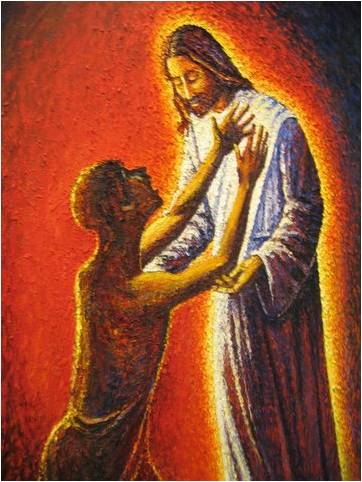 29.-30.mars 2019 i Pinsekirken, Mjøndalen Seminarleder Magne Bjørkhaug.Hva er «Helhet gjennom Kristus» (HgK)?HgK er en tverrkirkelig sjelesorgsbevegelse som gjennom forkynnelse, samtale og forbønn lar Jesus slippe tilmed sin legende og frigjørende kraft.Vi har en sterk, praktisk og jordnær undervisning om:- forløsningen i å bekjenne synd- hvordan Jesus kan lege vårt indre menneske og gi oss et nytt fokus i livet- hvordan vi kan bli satt fri fra åndelige og emosjonelle bindingerVi som er med i HgK er selv i en prosess hvor visammen med Jesus får erfare stadig mer av hans gjenopprettelse og forløsning i egne liv.For mer informasjon om Helhet gjennom Kristus,kommende arrangementer med mer, sewww.helhet.org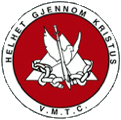 PROGRAMFredag 29.marsKl 1800	Ankomst og registreringKl 1830	Enkel kveldsmatKl 1915	Jesus Kristus er i går og i dag den samme.Kl 2015	PauseKl 2030	Jesus løser våre bånd.Kl 2130	Avslutning for kveldenLørdag 30.marsKl 1000	LovsangKl 1015	Jesus leger våre sår.Kl 1115	Pause med kaffe og noe attåt. Kl 1145	Jesus tilgir vår synd og gir oss nåde til å tilgi.Kl 1300	LunsjKl 1400	Vi får overgi til Herren. Gudsbilde og selvbilde.Kl 1500	PauseKl 1515	Forbønnsgudstjeneste Kl 1600	AvslutningEtter avslutningen blir det åpnet for en times samtale for de av deltakerne som ønsker det (så langt det er mulighet). Dette vil vare maksimum fram til kl 2100.